Publicado en Toledo el 03/06/2023 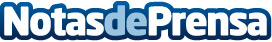 "Ciegos que ven": Diferencias significativas entre ceguera legal y total¿Qué ven realmente los ciegos? En el congreso OPTOM Meeting que se está celebrando este fin de semana en Toledo, con una asistencia de más de 600 profesionales de la visión, se hablará sobre que la mayoría de las personas asocian la ceguera o la discapacidad visual con la oscuridad total cuando, en realidad, alrededor del 85% de las personas que son legalmente ciegas tienen algo de visión residual, perciben la luz y pueden ayudarse de dispositivos ópticos específicos para ver mejor
Datos de contacto:José M. Valdés AlonsoJefe de prensa de OPTOM Meeting Toledo619379182Nota de prensa publicada en: https://www.notasdeprensa.es/ciegos-que-ven-diferencias-significativas Categorias: Nacional Medicina Sociedad Madrid Servicios médicos http://www.notasdeprensa.es